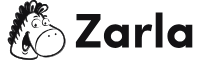 Yalın İş Planı ŞablonuYalın İş Planı ŞablonuYalın İş Planı ŞablonuYalın İş Planı ŞablonuYalın İş Planı ŞablonuYalın İş Planı ŞablonuProblem       ÇözümDeğer ÖnerisiDeğer ÖnerisiHaksız AvantajMüşteri SegmentleriMüşterilerin karşılaştığı en önemli üç zorlukMüşterilerin sorununu çözmek için sağladığınız en önemli üç özellik veya hizmetÇözümünüzün neden benzersiz ve satın almaya değer olduğunu açıklayan net ve ilgi çekici tek bir mesajÇözümünüzün neden benzersiz ve satın almaya değer olduğunu açıklayan net ve ilgi çekici tek bir mesajKolayca kopyalanamayan eşsiz ve güçlü yönlerinizHedef kitlelerMüşterilerin karşılaştığı en önemli üç zorluk    Temel ÖlçümlerÇözümünüzün neden benzersiz ve satın almaya değer olduğunu açıklayan net ve ilgi çekici tek bir mesajÇözümünüzün neden benzersiz ve satın almaya değer olduğunu açıklayan net ve ilgi çekici tek bir mesajKanallarHedef kitlelerMüşterilerin karşılaştığı en önemli üç zorlukÖlçtüğünüz ilk üç etkinlik ve ölçülebilir hedefleriÇözümünüzün neden benzersiz ve satın almaya değer olduğunu açıklayan net ve ilgi çekici tek bir mesajÇözümünüzün neden benzersiz ve satın almaya değer olduğunu açıklayan net ve ilgi çekici tek bir mesajMüşterilere ulaşmanızı sağlayacak yollarHedef kitlelerMaliyet YapısıMaliyet YapısıMaliyet YapısıGelir AkışlarıGelir AkışlarıGelir Akışlarıİşletmeyi büyütmek için gereken sabit değişkenli maliyetlerİşletmeyi büyütmek için gereken sabit değişkenli maliyetlerİşletmeyi büyütmek için gereken sabit değişkenli maliyetlerPara kazanma yollarınızPara kazanma yollarınızPara kazanma yollarınız